Verksamhetsplan för 2018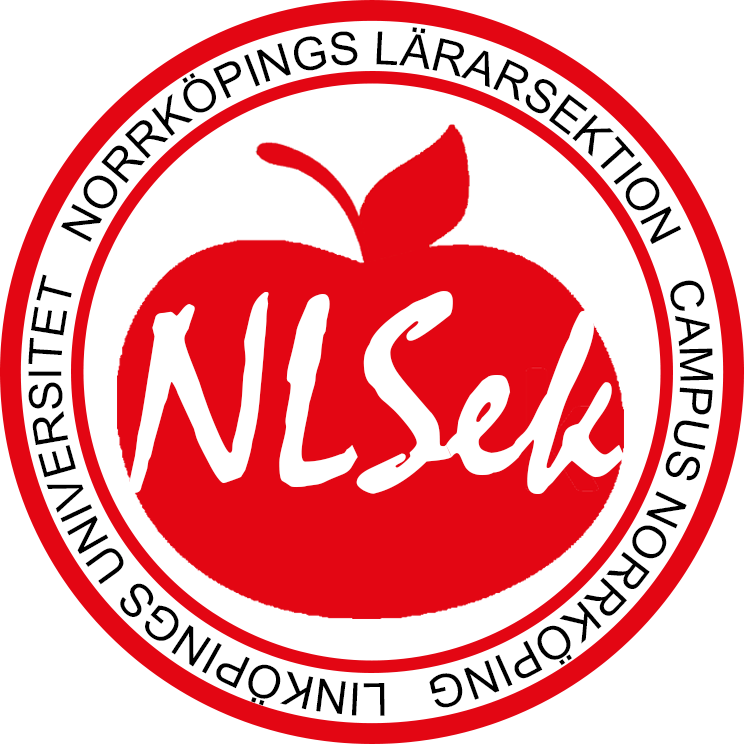 Årets arbete kommer fokuseras på tre huvudområden, Stärka relationen mellan styrelse och utskott, Medlemmarnas delaktighet samt Strukturera styrelsearbete.Stärka relationen mellan styrelse och utskottInformella mötesplatser med syftet är att stärka en relation mellan medlemmarna i utskott och styrelseFormella mötesplatser med syftet att öka insynen och förståelsen av varandras arbete. Samt stärka samarbetet mellan de olika parterna. Medlemmarnas delaktighetÖka medlemmarnas insyn i styrelsens arbete Öka medlemmarnas möjlighet till påverkan kring verksamhetens aktiviteterTydliggöra för medlemmarna vilken funktion och syfte Utbildningsbevakare och Arbetsmiljöombuds har.Skapa aktiviteter som passar fler målgrupperStrukturera styrelsearbetetTydliggöra de enskilda posternas arbetsuppgifterOmstrukturera posten studeranderepresentantansvarigStrukturera och förenkla styrelsens arbete samt ha ett långsiktigt perspektivSträva för ett hållbart styrelsearbete ur både ekologiskt och psykiskt-perspektivSkapa starkare band mellan styrelsen och utskotten. informella “möten”/häng nyktra aktiviteter pizza häng formella möten mellan ordförande/generaler Diskussion kring arbeten gemensamma liksom skilda aktiviteterMedlemmar: Delaktighet och insyn i arbetet Samla in information om vilka aktiviteter medlemmar kan vara intresserade av. Målgrupper / familjeaktiviteter Pluggstugor After school Trappan har en tanke: skaffa kafé där styrelsen kan jobba ibland och vinsten går till styrelsen. Strukturera poster: göra en mall som beskriver alla poster strukturera upp studeranderepresentant posten. tydliggöra/förenkla UB/AMO Tydliggörande